Oznámení Základní školy a Mateřské školy ZabrušanyKouzelná zahrada V březnu začala realizace přeměny naší školní zahrady. Celý plán revitalizace školní zahrady byl vypracován pod odborným dohledem zahradního architekta, prvky tak nebudou v zahradě umístěny nahodile, ale jsou promyšleny tak, aby se vzájemně ovlivňovaly a doplňovaly. Zároveň dojde k instalaci takových prvků, které korespondují se záměrem školy a mohou být prakticky využívány pro potřeby výuky, ale i dalších mimoškolních aktivit.Bude tu jezírko, vyvýšené záhony, hmatový chodník, mlhoviště, xylofon, vrbové stavby, suťoviště pro ještěrky, bylinková spirála, kompostér, ptačí budky a krmítko, květnatá a medonosná louka, stromy ovocné i listnaté, keře ovocné, okrasné, trvalky, trávník, zázemí pro venkovní výuku.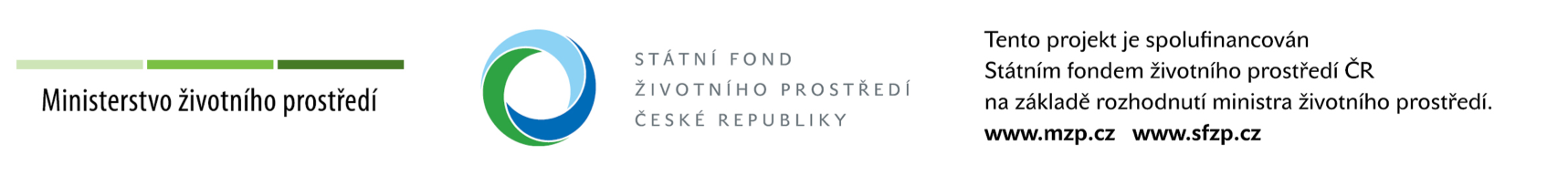 Environmentální výchova má své pevné místo jak v ŠVP s názvem „Společně to dokážeme“, tak je dále rozvíjena pomocí Školního programu EVVO a realizací dlouhodobých projektů. Základem EVVO na naší škole je všestranně rozvíjet kladné vztahy člověka (žáků) k životnímu prostředí, k ekologické výchově, vzbudit jejich zájem o své blízké okolí a region, ve kterém žijí. Tento projekt je spolufinancován Státním fondem životního prostředí ČR na základě rozhodnutí ministra životního prostředí.Prosíme dobrovolníky z řad rodičů a veřejnosti o pomoc při pracích na zahradě, popřípadě zapůjčení zahradního nářadí, věnování semínek nebo odkopků z vlastních bylinek. Dále prosíme o poskytnutí nápadů pro získání přírodního materiálu – štěrk, šišky, kameny, štěpka a podobně.Prosíme, kdo by byl ochoten jakýmkoli způsobem pomoci, aby se domluvil ve škole předem, nejlépe telefonicky. Po dokončení realizace stavby bude uspořádána veřejná zahradní slavnost, během níž dojde k představení nové přírodní zahrady.Na webových stránkách školy jsou další informace – celkové výdaje, plánek zahrady.